ОБАВЕШТЕЊЕ О ОБУСТАВИ ПОСТУПКА ЈАВНЕ НАБАВКЕЈН број 10/2016, jaвна набавка за услуге штампања и инсертовања образаца за обнову регистрације пољопривредних газдинстава у Регистру за 2017. годину и штампање осталих образаца.Назив наручиоца: Министарство пољопривреде и заштите животне средине – Управа за аграрна плаћања.Адреса наручиоца: Булевар краља Александра 84, Београд.Интернет страница наручиоца: www.uap.gov.rsВрста наручиоца: органи државне управе.Врста предмета: услуге.Предмет набавке, назив и ознака из Општег речника набавки: услуге – штампања и инсертовања образаца за обнову регистрације пољопривредних газдинстава у Регистру за 2017. годину и штампање осталих образаца, шифра из Општег речника набавки 79823000 – услуге штампања и испоруке.Процењена вредност јавне набавке: 7.500.000,00 динара без обрачунатог пореза на додату вредност.Разлог за обуставу поступка: престанак потребе наручиоца за предметном набавком.Поновљени поступак: поступак неће бити поновљен минимум 6 (шест) месеци од дана коначности одлуке о обустави поступка.КОМИСИЈА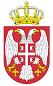 Република СрбијаМИНИСТАРСТВО ПОЉОПРИВРЕДЕ И ЗАШТИТЕ ЖИВОТНЕ СРЕДИНЕУправа за аграрна плаћања               Број:  404-02-58/2016-07               Датум: 12.01.2017. годинеБеоград